Jumper fpv 头戴式显示屏JP-VR7 FPV头带式显示屏是专门为fpv穿越设计，采用800*480的超低延时屏幕，配合开源分级接收模块，使图像信号更直接 更顺畅。显示屏规格解析度：800*480视角：70°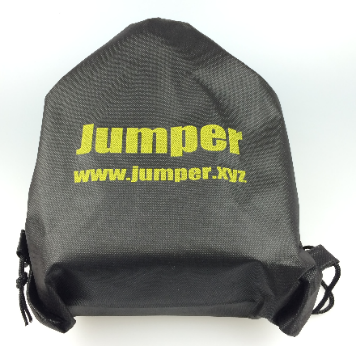 拨盘式菜单调节屏幕延时5ms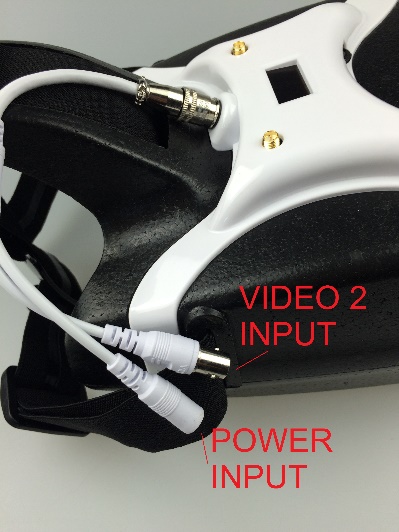 基本规格特性拨盘式按键可调整能松紧带供电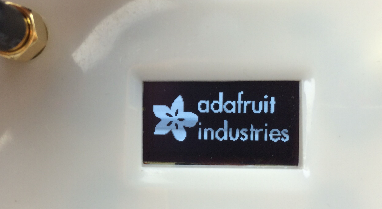 消耗功率：300ma@12v工作电压：7-25v（2s-6s）无线接收40通道5.8g分级接收（双接收模块）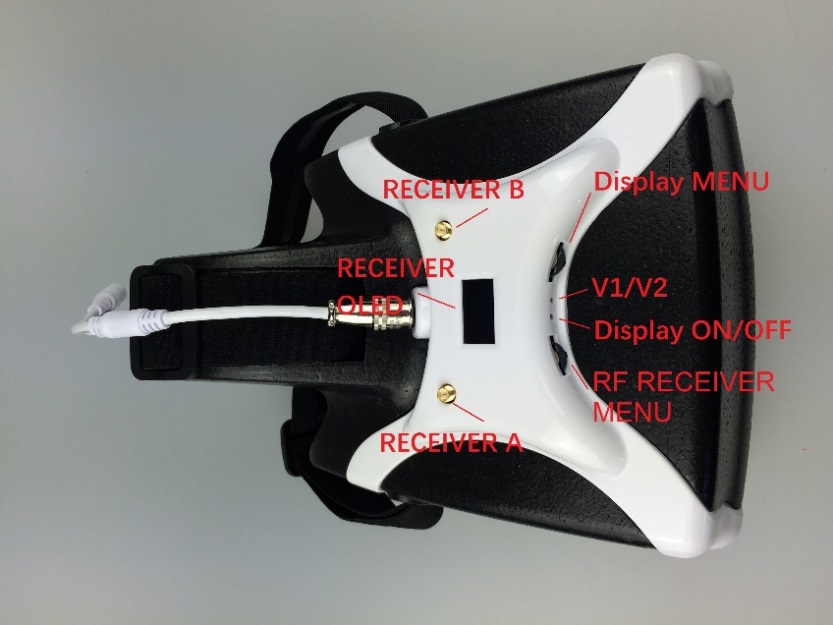 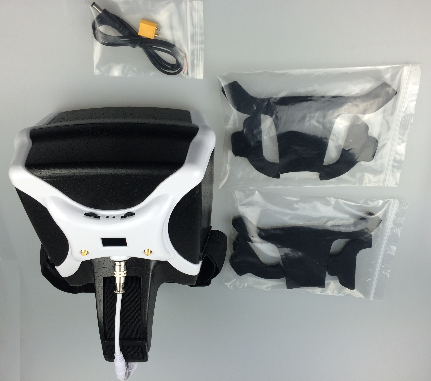 